Pilsrundāles vsk. struktūrvienības Mūzikas un mākslas skolas Mākslas nodaļaStundu saraksts 2023./2024.m.g.PIRMDIENA - Skolotāja Ligija Kampuse (Tel. Nr. 20205275)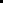 CETURTDIENA - Skolotāja Svetlana Rājeva (Tel. Nr. 28332160)PIEKTDIENA - Skolotāja Īra Rozentāle (Tel. Nr. 29179873)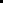 Apvienotā 1.,2. klaseApvienotā 3.,5. klase13.15-13.55Zīmēšana14.00-14.40Zīmēšana14.45-15.25Zīmēšana15.30-16.10Kompozīcija16.15-16.55KompozīcijaApvienotā 1.,2. klaseApvienotā 3.,5. klase14.10-14.50Darbs materiālā14.55-15.35Darbs materiālā15.40-16.20Gleznošana16.25-17.05Radošā darbnīca-šķiedrmāksla17.10-17.50Radošā darbnīca-šķiedrmākslaApvienotā 2.,3.,5. klaseApvienotā 3.,5. klase5. klase14.10-14.50Mākslas valodas pamati14.55-15.35Gleznošana15.40-16.20Gleznošana16.25-17.05Veidošana17.10-17.50Veidošana